Maine Maritime Museum Library243 Washington StreetBath, Maine  04530-1638(207) 443-1316, ext. 328, 336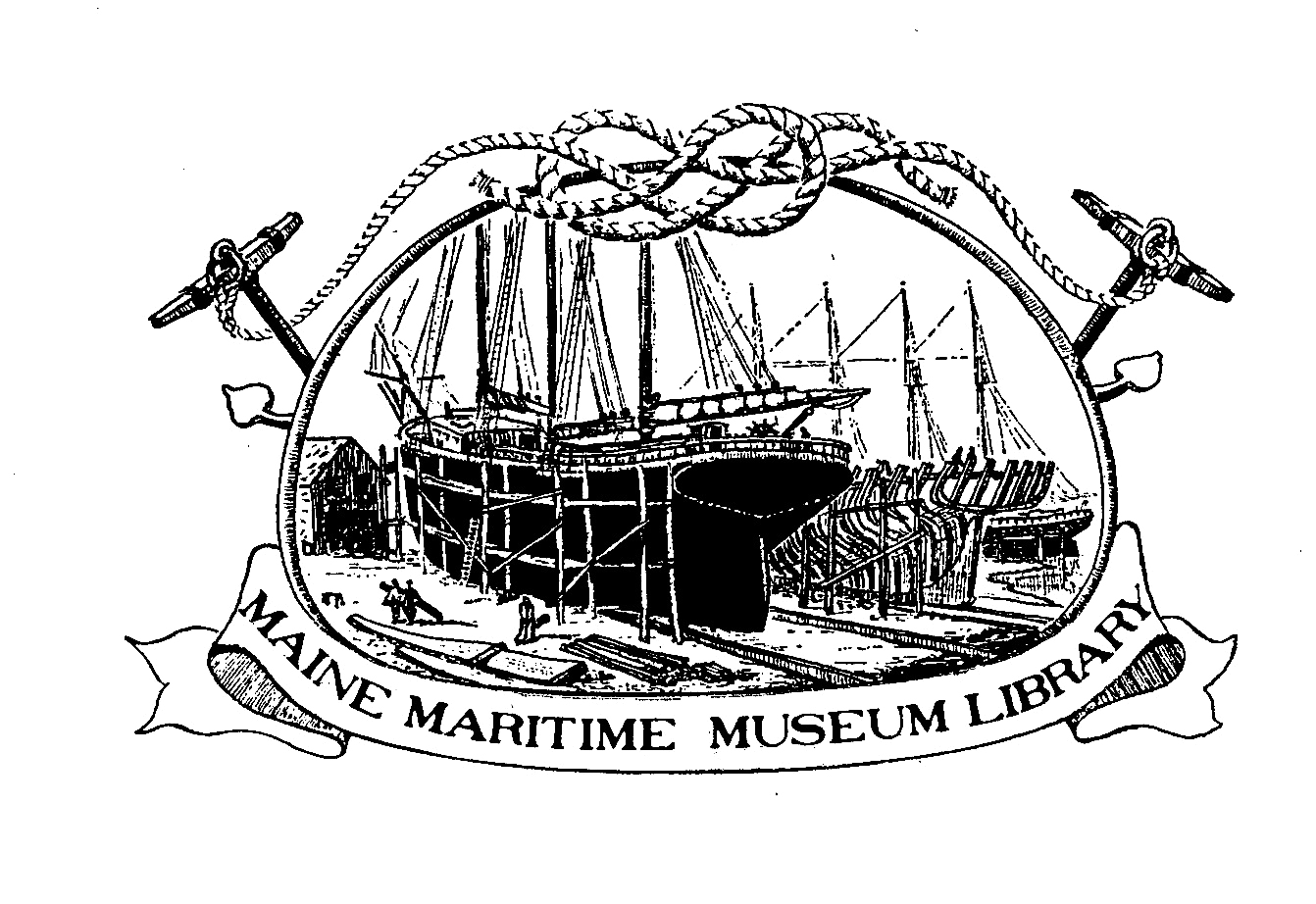 Inventory forManuscript CollectionMS-11Maxwell Family PapersInclusive dates: 1829-1913Bulk dates: 1840-1870byAnastasia S. WeigleMarch 2012Shelf feet: 1 linear footNumber of boxes: 2Accession Nos. 66.1819, 73.181, 2010.040.01Cataloged as part of the Merchant Mariners Muster Project, funded by The Andrew W. Mellon Foundation through the Council on Library and Information Resources.Copyright Restrictions	The material described herein is the physical property of the Maine Maritime Museum Library. Literary rights, including copyright, belong to the authors or the various items, or to their legal representatives, or to Maine Maritime Museum.  For further information, consult the library staff.	The copyright law of the United States (Title 17, United States Code) governs the making of photocopies or other reproductions of copyrighted materials.	Under certain conditions specified in the law, libraries and archives are authorized to furnish a photocopy or other reproduction. One of these specified conditions is that the photocopy or reproduction is not to be “used for any purpose other than private study, scholarship or research.” If a user later uses a photocopy or reproduction for purposes in excess of “fair use,” that user may be liable for copyright infringement.	This institution reserves the right to refuse to accept a copying order if fulfillment of the order is judged to be in violation of copyright law.	It is the user’s responsibility to understand the copyright law concerning the use of the historical documents contained in this library.Copyright © 2012 by the Maine Maritime Museum	No part of this publication may be reproduced, stored in a retrieval system, or transmitted, in any form, or by any means, electronic, mechanical, photocopying, recording, or otherwise, without the prior permission of the Maine Maritime Museum Library.Abstract.Maxwell Family. 	Papers, 1829-1913 (Bulk dates: 1840-1870)	2 manuscript boxes, (1 shelf foot)	Prominent maritime family in Bowdoinham, ME	Personal papers of Capt. Noble Maxwell, his nephew, Capt. William Kilburn Maxwell and W. K. Maxwell's son, Alfred S. Maxwell. Included are invoices, receipts and correspondence relating to vessels both Noble and William K. were shipmasters. Noble's relationship with the Patten family is evident in this collection as he was master of a few Patten ships and worked closely with the George F. and John Patten's shipbuilding business.  Personal papers include their own accounts, invoices, letters and a small number of ephemeral items. Also included is a ledger book belonging to Capt. William Kilburn Maxwell that shows disbursement costs for various vessels he was shipmaster on or had an interest in. 	Donated by Miss Alice Maxwell and Francis K. Moon.	MS-11. Accession Nos. 66.1819, 73.181, 2010.04.01	Related material available at repository, MS-054 (Box 10), MS-115	Finding aid available in repository; folder level controlAdded entries—persons:Maxwell, Noble, Captain, 1792-1887Maxwell, William Kilburn, Captain, 1828-1905Maxwell, Alfred S., 1858-1924Added entries—corporate bodies (including vessels)	Clara L. Preble (Ship)	Florence (Bark)	G. F. and J. Patten	Majestic (Ship)	Monmouth (Ship)	Noble (Bark)	Osteonthe (Ship)	Sheffield (Ship)	Trenton (Ship)Added entries—key terms:	Account books	Merchant seamen
	Seamanship	Ship Captains	Shipbuilders	WagesAcquisition	The Maxwell Family Papers were donated to the Maine Maritime Museum in three different accessions. Miss Alice Maxwell, a descendant of the Maxwell Family in Bowdoinham, Sagadahoc County, Maine, donated the bulk of the collection in 1966. The remaining papers were donated in two separate accession, 1973 and 2010, by Francis K. Moon (Mrs. Phillip G. Moon), another distant relative of the Maxwell family through the Patten—Moon line. Accession Nos. 66.1819, 73.181, 2010.04.01Provenance	Mrs. Phillip Moon may have acquired her papers from Miss Alice Maxwell. Both are descendants of the Patten Family and both had various items handed down to them from the Patten Family. However, the items Mrs. Moon had were objects, not papers. Since they both had a keen interest in their genealogy, they shared their knowledge and their collections with each other. Miss Alice Maxwell had papers of Noble Maxwell and these were made available to Mrs. Moon and the museum. Letters in 1966 between Charles B. Burden, M.D., Executive Director of the Maine Maritime Museum at that time, and Mrs. Moon, talk about Miss Alice Maxwell’s papers. “I spent an hour this evening with Miss Alice Maxwell whom I found to be a delightful lady. She has told me that she will give the museum that part of her large collection of Noble Maxwell’s papers which you don’t want but wants you to see them first.”(6/21/66) “I plan to get together with Dr. Cummins soon so we can work together on seeing what Alice Maxwell has.”(1/28/66) “Miss Maxwell dropped off the first bundle of Capt. Noble’s papers yesterday, much to my delight.” (8/27/66) (source: MS-054, Box 117, Folder 3, Moon Letters)	There are two letters in the collection that are not part of the Maxwell family. One is written to a Mrs. Frank Williams from C. F. Heustis and the other is written to Capt. Andrew Williams from Snow & Burgess. Alfred S. Maxwell was married to Grace L. Williams and the connection may be there.  However, these letters are dated 1864 and 1865 and Grace L. Williams was born 1868. It is not known when these letters came into the possession of Alfred and Grace Maxwell or became part of the Maxwell family papers.RestrictionsThere are no restrictions on the study use of these materials. Physical Condition	Overall, the collection was in good condition other than the typical creases and soiled papers, not uncommon with a collection of this age. Some minor paper tear repairs would be required. The ledger has a few pages torn out. The leather spine is broken in a few places and the signature stitching has come away.  Biographical Notes 	Captain Noble Maxwell (1792-1882), son of James Maxwell and Margaret Patten, was born in Bowdoinham, Sagadahoc County, Maine on April 9, 1792. His father, James Maxwell, was born on August 13, 1849 in Scarborough (now Portland). Noble's father, James Maxwell, and James' brother George, ventured up the Kennebec River and settled in the town of Bowdoinham. On November 27, 1777, James Maxwell married Margaret Patten, the daughter of John Pattern. As son-in-law to John Pattern, James partnered with the Patten family shipbuilding business becoming shipmaster of their schooner, Industry. 	The money he gained from this venture made it possible for him to purchase land and take up farming. From there, James and Margaret raised nine children, 6 sons and 3 daughters. James Maxwell died on July 26, 1831.	Noble’s siblings were sisters Mary, Betsy and Peggy and brothers James, Robert, William, Actor and John. Noble had a simple education going to sea as a youngster and saw some action during the War of 1812.  Noble Maxwell was a very private man and kept personal matters to himself making his early years as a seaman not well known.	He was cousin to George and John Patten, and like his father James, had a business relationship with G. F. & J. Patten. He played a vital role in the success of their shipbuilding business. He commanded and invested in Patten-built vessels and was first master of a number of Patten vessels. He gained his early wealth by co-owning a number of these vessels including the brig Noble, latter re-rigged as a bark in 1838, the ships Majestic, Andes, Palestine, Caspian[1], Sheffield, Delaware, London, Florence, Monmouth, Trenton, and the schooner Ceres. A very shrewd business man, Noble Maxwell not only invested in seafaring vessels, but wise enough to invest in railroad stocks, bank shares and manufacturing companies. He was extremely meticulous when it came to managing his money and although not considered a scrooge he was intolerant of what he considered casual business practices. This intolerance caused an altercation between Capt. Noble Maxwell and George F. Patten regarding Patten's record keeping methods. Capt. Noble Maxwell took it a step further and called for an investigation of the Patten company accounts. This unfortunate incident caused a rift in the once amicable and prosperous relationship between Capt. Noble Maxwell and G. F. and J. Patten.	A confirmed bachelor, Capt. Maxwell had no children to inherit his property or money. Instead, he enjoyed warm relations with George and Hannah Patten and their eight children. George and Hannah Patten became his surrogate family and were quite generous to his relatives. He never turned away anyone with a need or help. 	Capt. Noble Maxwell traveled up to Bowdoinham during his summers to visit with relatives while living the remainder of the year in Boston until he became too old to make the travel. Although quite wealthy, earning approximately $80,000 per year, he did not live the life of a rich man. His relatives, worried about his well-being, persuaded him to stay with family members at South Framingham, Massachusetts, where he was cared for.  When it became too difficult for Capt. Maxwell to manage his affairs, his relatives provided him with a trustee, a well-known Boston lawyer and together they handled all of his affairs. They all "agreed that Capt. Noble should be provided with the best possible accommodations. Arrangements were made with the management of the Vendome Hotel, on Commonwealth Avenue, Boston, for a suite of rooms on the second floor with parlor and private dining room, together with service and the use of a carriage when desired. The cost—$40 per day. He died peacefully at the Vendome Hotel in Boston on September 13, 1887, at age ninety-six." (Decker)	He had amassed a large fortune at the time of his death, valued at $191,428 which was about 2.2 million dollars in 1995, well over $3 million in today’s current economy. However, to avoid the inheritance tax, Noble Maxwell transferred most of his property to relatives before his death and it was found that Capt. Noble Maxwell's wealth exceeded $2 million—about $34 million in 1995—a staggering $58.1 million in today's economy.References:  Martin, Kenneth R. and Ralph Linwood Snow. The Pattens of Bath: a seafaring dynasty. 1st. Bath: Maine Maritime Museum and Patten Free Library, 1996."Charles Maxwell." Biographical Review: Containing Life Sketches of Leading Citizens of Sagadahoc, Linocln, Knox, and Waldo Counties Maine. XX  Boston: Biographical Review Publication Company, 1896.Decker, Wilbur F. "Notable career of Noble Maxwell whose wealth reached seven figures." Bath Independent 21/11/1935, pg. 1.	Capt. William Kilburn Maxwell (1828-1905) was the son of Robert and Abigail Maxwell born on October 3, 1828 in Bowdoinham, Sagadahoc County, Maine. Robert Maxwell was brother of Capt. Noble Maxwell making William K. Maxwell his nephew and the grandson of James Maxwell. William's siblings were brother James and sister Susan. 	Like his grandfather, James Maxwell, and his uncle Noble Maxwell, he too started his career in the seafaring business. United States Federal Census records show that William Kilburn Maxwell was a sailor in 1850 around the age of 21-22 moving up to shipmaster by 1870. He was shipmaster on a number of vessels including Albert (bark), Clara L. Preble (ship), Otseonthe (ship) and T. J. Roger (ship).   	Capt. Maxwell married Elizabeth Deane, daughter of Capt. David Deane and his first wife Eliza Fernald Deane. They had two sons, Edgar J. and Alfred S. and three daughters, Francis E., Alice C. and Mabel C.  United States Federal Census records show his sons were both sailors in 1880 and like many seafaring men in those times, it would seem that Capt. William Kilburn Maxwell used his wealth to purchase a piece of land to farm.  This would seem to be the case based on the 1880 United States census identifying himself as a farmer under occupation. However, U.S. Federal census records for 1900 show that William Kilburn Maxwell was retired and together with his wife Elizabeth and daughter Mabel C. were living in Boston, Massachusetts.	Captain William Kilburn Maxwell died on February 21, 1905 at 77 years. His wife Elizabeth died in 1915 at 86 years.References:Deane, Mrs. William James. "Maxwell Family." Letter MS-054, Box 010 of Maine 	Maritime Museum Reference Collection.	Alfred S. [Skolfield] Maxwell (1858-1924). Alfred S. Maxwell was born in Bowdoinham, Sagadahoc County, Maine in 1858 as is marked on his tombstone. However, 1910 census records his birth date as 1854. He is the son of William Kilburn Maxwell and grandson of Robert and Abigail Maxwell. Robert Maxwell was the brother of Capt. Noble Maxwell. 	There is very little known of Alfred S. Maxwell other than what United States Census records provide which states that in 1880, at the age of 22, he was at sea as was his brother Edgar at the same time. Alfred Maxwell left hi seafaring life to make his fortune in California. California Voter Registers report that in 1892 Alfred Skolfield Maxwell, from Maine was registered as a capitalist and in 1894 involved in mining. In 1895, he met and married Grace L. (Williams) Maxwell while in California and had one daughter, Alice E. [Eleanor], born on December in 1896. 	By 1910, Alfred had moved back to Bowdoinham, Maine with his wife. However, his daughter is not listed as living with them in the 1910 census. Alice Eleanor may have stayed with Grace's mother Frances E. Williams in California, while Alfred worked to establish himself and a home for his family. United States Federal census records for 1910 and 1920 show Alfred's occupation as farmer. Alice E. Maxwell must have moved back after 1910 and she is listed as living with her parents in the 1920 census.	Alfred S. Maxwell died in 1924 and his wife Grace L. (Williams) Maxwell died in 1959. Their daughter, Alice E. Maxwell, who never married, died on November 28, 1979.Scope and Content Notes	The collection is organized into three groups—1) Capt. Noble Maxwell, 2) Capt. William Kilburn Maxwell; and 3) Alfred S. Maxwell. In the first two groups I have created two series, Vessel Papers and Personal Papers. Group 3 is the smallest belonging to Alfred S. Maxwell and only contains personal papers.	The Vessel Papers are mostly correspondence and account summaries, invoices and receipts.  Under Capt. Noble Maxwell, we find Patten-built ships for which Noble was either a shipmaster or owner/investor, or both. The Patten vessels mentioned in this collection are:	Ceres (Schooner)  Capt. Noble Maxwell was part-owner	Florence (Bark) Capt. Noble Maxwell was part-owner	Majestic (Ship) First master and part-owner, Capt. Noble Maxwell	Monmouth (Ship) First master and part-owner, Capt. Noble Maxwell	Noble (Bark) [Started her life as a brig in 1822 but was re-rigged as a bark in 			1838] First master and part-owner, Capt. Noble Maxwell		Palestine (Ship) Capt. Noble Maxwell was part-owner	Sheffield (Ship) First master and part-owner, Capt. Noble Maxwell	Trenton (Ship) First master and part-owner, Capt. Noble Maxwell	Noble’s personal papers contain a few personal letters. The majority of his personal papers are invoices and receipts covering his lifelong investments in banks, railroad and manufacturing shares. Other receipts are room and board fees between 1835 and 1847, receipts for personal items 1841 to 1871, freight bills transporting his own goods 1848 to 1870 and subscription receipts to various publications (New-York Weekly Whig, Daily Evening Traveler, Boston Daily Advertiser, Boston Daily Journal,  Massachusetts Ploughman, Merchants Exchange and News Room, and the Merchants' Exchange).	Capt. William Kilburn Maxwell papers also include vessel papers, in particular Albert (Bark), Noble (Bark), Clara L. Preble (Ship) and Otseonthe (Ship). An accounts ledger of disbursements for various vessels and crew names and wages is also included with his papers.  Personal papers include invoices of personal goods purchased and letters from family members including his brother James M. Maxwell and his nephew Charles Maxwell.	The Alfred S. Maxwell papers are all personal related and include a few invoices, freight bills and two letters. As mentioned previously in Provenance, these two letters don't seem to fit within the Maxwell Family Papers. One is written to a Mrs. Frank Williams and sent by C. F. Heustis and the other is written to Capt. Andrew Williams sent by Snow & Burgess. The connection with these two letters may be with Alfred's wife, Grace L. (Williams) Maxwell. Processing Notes	Although these papers were accessioned from two different donors on three different occasions, the collections had similar items belonging to both Noble and William K. Maxwell. The papers were initially in two boxes, one from donor Miss Alice Maxwell and other from the donor Francis K. Moon (Mrs. Philip G. Moon). They were already loosely organized within each box. It is not uncommon for family papers to be split up among relatives. However, this practice of splitting family papers destroys the provenance of the collection. Since both donors are descendants of Capt. Noble Maxwell, all accessions were treated as one collection in an attempt to protect the provenance and original order of the papers.	Alfred S. Maxwell papers were in accession 66.1819 donated by Miss Alice Maxwell and the letters to the Williams family were in the 2010.040.01 accession donated by Francis K. Moon with a note from her explaining the relationship between the Williams family and Alfred's wife Grace. These were placed together.
	The collection was broken into three groups, each representing a general: Noble Maxwell, William Kilburn Maxwell and Alfred S. Maxwell. Organization of SeriesCollection Title: Maxwell Family PapersGroup 1. Capt. Noble Maxwell	Series 1.I Correspondence, Shipping Business	Series 1.II Vessel Papers—Shipmaster & part-owner	Series 1.III Personal PapersGroup 2. Capt. William Kilburn Maxwell	Series 2.1 Vessel Papers	Series 2.II Personal PapersGroup 3. Alfred S. Maxwell	Series 3.I Personal PapersSeries DescriptionsGroup 1. Capt. Noble MaxwellSeries 1.1 Correspondence, Shipping Business (1834-1850). These letters are separate from vessel letters where Capt. Noble Maxwell was a Patten shipmaster for specific vessels which are found under Series 1.2 Vessel Papers. The correspondence of Series 1.1 deal with matters of the shipping business that Noble was involved in with George F. & John Patten. They pertain to the arrival of cargoes, receipts of notes, transfer of funds, policies, payments, arrival and departure of vessels and other shipping matters. The correspondence are grouped by senders in alphabetical order and then chronologically as follows: 1. Chas. Davenport, 2. William Decker, 3. George F. & John Patten, 4. James Patten and lastly, 5. Various. [Note: There are hand-written copies of two outgoing letters from Noble Maxwell to G. F & J Patten; all other correspondence is incoming.]Series 1.2 Vessel Papers (1829-1852). These pertain to vessels that Capt. Noble Maxwell was shipmaster of or had part ownership in and are grouped by vessel name in alphabetical order. Note: an item of interest is an indenture contract for one Johann Henrich Geers from Germany for an apprentice to Capt. Noble Maxwell, shipmaster of Boston dated 1831 Aug. 26. Not all vessel papers have correspondence. Majority of papers are account summaries, invoices.Series 1.3 Personal Papers (1835-1871). Capt. Noble Maxwell retired from his seafaring days in 1844 devoting his personal time to the G. F. & J. Patten shipping business and investing heavily in Boston bank stock, railroad  and manufacturing businesses. Personal papers include incoming correspondence, invoices, receipts, a small memorandum booklet, miscellaneous papers and ephemera.Group 2. Capt. William Kilburn MaxwellSeries 2.1 Vessel Papers (1863-1871). This series contains vessels that Capt. Maxwell Kilburn Noble was shipmaster of or had an interest in. An account book of disbursements for various vessels. Note of interest in this series is a photocopy of an account at sea during a hurricane written by John A. Dix, possible crewman on board. The vessel is not identified, but the shipmaster was Capt. William Kilburn Maxwell.Series 2.2 Personal Papers (1868-1872). This series is broken down in two groups—correspondence and accounts. Under correspondence are seven letters—five from his brother James Maxwell, one from cousin Charles Maxwell and one from friend John Harwood.Group 3. Alfred MaxwellSeries 3.1 Personal (1864-1865, 1909-1913). Personal invoices belonging to Alfred Maxwell are listed first and the two letters that may be Maxwell related through Alfred's wife are listed second. THE MAXWELL FAMILY PAPERSFinding AidBox#	Folder#GROUP 1. Captain Noble MaxwellSeries 1.1 	Correspondence, Shipping Business 1	1		Davenport, Chas. 1842	2		Decker, William  1848-54	3		Patten, George & John  1834-49	4		Patten, James 1845-50	5		Various, 1842-50Series 1.2	Vessel Papers—Shipmaster and co-owner	 	1.2a	Florence (bark) Capt. Wm. Decker	6		Correspondence, incoming, 1844-47	7		Accounts, 1844-46	 	1.2b	Majestic (ship)	8		Indenture of Johann Henrich Geers as apprentice Capt. Noble 					Maxwell, 1831 Aug. 26	9		Contract agreement, transport of goods/cargo, 1835	10		Ledger, expenses, 1830-40		1.2c	Monmouth (ship)	11		Correspondence, incoming, 1841, 1852	12		Crew list, call on board and other list of names, n.d., 1841	13		Accounts—Summary, New Orleans, 1841	14		Accounts—Invoices and receipts, New Orleans to Liverpool, 					1841	15		Accounts—Cargo & Freight, Manifest, 1841		1.2d	Noble (bark)	16		Correspondence, incoming, 1844	17		Accounts—Summary, 1844				    —Invoices and receipts, 1844			   	    —Freight List, March 3, 1844				    —List of stores, 1844		1.2e	Sheffield (ship)	18		Accounts—Receipts, 1837				    —Invoice of cargo, 1836 & 1937Box#	Folder#		1.2f	Trenton (ship)1	19		Accounts—Invoice of Cargo, 1840			Miscellaneous—note with list of names	 	1.2g	Miscellaneous	20		Receipts, n.d., 1829-45			List of stores, Savannah [Schooner], n.d.Series 1.3  Personal Papers	21	Correspondence, incoming, 1841-50	22	Memorandum Book, 1841-46 [incl. 2 loose sheets] 2	1	Receipts—Room & Board, 1835-43	2		  	Room & Board, 1844-46	3	 	    	Room & Board, 1847-58	4		    	Room & Board, 1860-68	5	Receipts—Personal, n.d., 1841-47	6		    	Personal, 1848-49	7		    	Personal, 1850-54	8 		    	Personal, 1860-71	9	Receipts—Steamer Freight, 1846-70	10	Receipts—Subscriptions, 1839-69	11	Shares—Richmond Bank, 1853-55 (closed in 1865)	12	Shares—Banks & R.R., 1842-60, Stephen Brown & Sons, Brokers	13	Shares—R.R., 1844-68, Benj. Brown & Sons, Brokers	14	Shares—Banks & R.R., 1859-71, Joseph L. Henshaw, Brokers		15	Shares—Misc. receipts & notes pertaining to investments, 1842-71	16	Stockholder notices, reports, bank notices & broker business cards, 			n.d., 1849-71	17	Tax related papers, 1842, 1865-71	18	Miscellaneous ephemera & cards, n.d., 1853-68GROUP 2. Captain William Kilburn MaxwellSeries 2.1 Vessel Papers		2.1a	Albert (bark)2	19		Correspondence, incoming, Nov. 22, no year	20		Account Summaries, n.d., 1868-1871	21		Invoice (1869) and receipt of payment for freight, 1871	22		Certification of mortgage bill of sale. December 19, 1870Box#	Folder#2	23	2.1b	Clara L. Preble (ship) — Report of Survey, [1862]	24	2.1c	Otseonthe (ship) — Correspondence, 15 Apr 1858		2.1d	Various vessels, 1854-72	25		Accounts Ledger (Includes handwritten note regarding insurance 					from 1868 to 1869)	26		Two (2) account summaries with Baring Brothers, 1864 & 1866 	27		"A Hurricane at Sea" by John A . Dix. Vessel name unknown, 				Capt. Wm. K. Maxwell. Written sometime between 1863 and 				1865.Series 2.2 Personal Papers	28	Correspondence, incoming —Harwood, John, 1868	29					Maxwell, Charles (nephew), 1884	30					Maxwell, James M. (brother), 1868-72	31	Accounts—Invoices & Receipts, Personal, 1877-1890GROUP 3. Alfred Maxwell	Series 3.1  Personal Papers	32	Invoices and freight bills, 1909-13	33	Correspondence, relations to Grace L. [Williams] Maxwell, 1865-64Appendix ACross-Reference Index of Vessel Names with Corresponding Folder (* Patten Vessels)Appendix BCross-Reference Index of Names with Corresponding FolderNameTypeBox / FolderAndes *Ship1 / 10AnnSchooner1 / 3, 10ButlerSchooner1 / 10Caspian *Ship1 / 3, 4, 10, 17, 20Ceres *Schooner1 / 3Champion *Ship1 / 3, 10ChiloeSchooner2 / 25Clara L. PrebleShip2 / 25ConcernSchooner1 / 20Delaware *Ship1 / 3, 4, 14, 20, 22DetroitBark1 / 2EspanholaShip1 / 5Florence *Bark1 / 1, 3, 22Halcyon *Ship1 / 4Hydra *Ship1 / 2HylasSchooner1 / 3London *Ship1 / 1Maine	Ship1 / 3Majestic *	Ship1 / 3, 5, 10, 22Matanzas *Bark1 / 2Manchester *	Ship1 / 3, 4Mary Fitzsimmons	Ship2 / 28MassasoitBark1 / 20MasuraSteam Frigate1 / 3MilanShip1 / 2Monmouth *Ship1 / 1, 3, 4, 5, 10, 22New Orleans *Ship1 / 10Noble *Bark1 / 3, 10, 11, 22 and  2 / 25OregonBark1 / 5OtseontheShip2 / 25Palestine *Ship1 / 1, 5, 10Pride of America *Ship1 / 2SavannahSchooner1 / 20Sheffield *Ship1 / 1, 3, 6, 22T. J. RogerShip2 / 25TrentonShip1 / 1, 2, 5, 6, 10, 17, 22UncasBrig1 / 3Wm. [William] GrayShip1 / 2YankeeSchooner1 / 3NameBox/ FolderAlexander, W. [William] G., Captain2 / 45Blackmore, Captain1 / 10Bosworth, Captain1 / 3Brown, Joseph, Captain1 / 3, 16, 17, 22Cozins [Cousins], Captain1 / 10Davis, Captain1 / 10Decker, Noble, Captain1 / 3Decker, [William], Captain1 / 1, 3, 16, 20Duncan, Captain1/ 5Freeman, Captain1 / 10Houdlette, Captain	1 / 3Kenney, [W.], Captain1 / 3Koe, Captain1 / 10Littlefield, A. N., Captain1 / 3, 10McLellan, Captain1 / 10Manson, Elijah, Captain1 / 1, 2Maxwell, Charles (Nephew of William K. Maxwell)2 / 29Maxwell, James M. (Brother of William K. Maxwell)2 / 20, 30Maxwell, Robert [Brother of Noble Maxwell]1 / 20Maxwell, William [Brother of Noble Maxwell]1 / 20, 29Maxwell, William Kilburn, Captain1 / 2, 5Millard, W. S., Captain2 / 23Mustard, [Geo.], Captain1 / 3Patten, [?], Captain1 / 6Patten, George F., Captain1 / 10Patten, James F., Captain1 / 10Patten, [John], Captain1 / 2, 5, 10, 17Potter, David, Captain1 / 1, 3, 10Robins, Captain1 / 14Smith, Captain1 / 3Smithfield, Captain1 / 3Tarbox, J. H. [Joseph], Captain1 / 4, 5Williams, Andrews, Captain	2 / 21